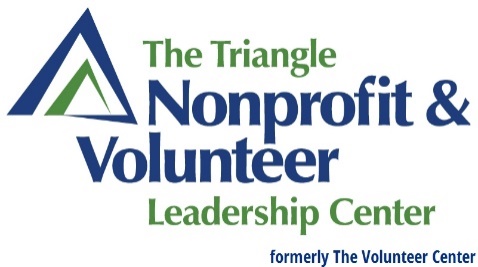 POSITION DESCRIPTION		                 Position Title:	Manager, AmeriCorps Seniors Program The AmeriCorps Seniors Program Manager is responsible for the daily management of the program, including oversight, administration, planning, development, marketing, and growth. The Manager will also ensure compliance with CNCS guidelines and federal requirements for National Service projects. Classification:	Exempt/Full-time	Reports to:	Director, Special Programs/OperationsPay Type:	Salary/Monthly	Benefits:	Competitive Benefits PackagePrimary Duties & Responsibilities include: Recruit and work with older adult volunteersSecure community volunteer stations (includes recruitment, presentations, etc.)Maintain and enhance relationships with volunteer stationsIdentify and help secure additional funding resources for the programMake periodic site visits to the volunteer stations to ensure complianceConduct new volunteer orientation and volunteer placements at nonprofit volunteer stationsPrepare and submit scheduled reports to funding agenciesManage program budget, track spending and order supplies as neededDevelop and coordinate Advisory CouncilAttend/participate in community volunteer eventsSuccessfully complete all CNCS AmeriCorps Seniors training (eCourses)Supervise program assistant and volunteersVolunteer administration (background checks, mileage tracking and reimbursements) Organize and provide volunteer recognition Attend community engagement conferences and meetingsOversee program marketing (website, social media, email outreach)Other duties as assigned by Special Program Director & Executive DirectorPreferred Knowledge and Skills:Strong interpersonal and organizational abilities-attention to detail and multi-taskingMarketing/communication (written/oral communication including social media/email/website)Problem-solving and critical-thinking skills, as well as being flexible and team orientedStrong computer experience using Microsoft Office, emailUnderstand organizational mission, goals, and objectives as well as having a commitment to community engagement and social justice issuesAdditional Details:Position includes occasional evening and weekend hours. Applicant must be able to pass a background check and must have a valid North Carolina Driver’s License.